Crna Gora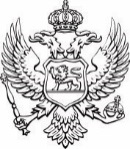  Ministarstvo ljudskih i  manjinskih pravaBroj: 09-056/24-517/3                                                                       14. maj 2024. godineIzvještaj o sprovedenim javnim konsultacijama o Nacrtu sektorske analize u oblasti Zaštite i promovisanja prava Roma/Romkinja i Egipćana/Egipćanki za 2025. godinuShodno članu 79 Zakona o državnoj upravi ("Službeni list Crne Gore", br. 078/18, 070/21 i 052/22) i člana 12 Uredbe o izboru predstavnika nevladinih organizacija u radna tijela organa državne uprave i sprovođenju javne rasprave u pripremi zakona i strategija, a u vezi sa članom 32a Zakona o nevladinim organizacijama, Ministarstvo ljudskih i manjinskih prava, dana 22.04.2024. godine, objavilo je Javni poziv za konsultacije sa zainteresovanim nevladinim organizacijama koje se bave zaštitom i promovisanjem prava Roma/Romkinja i Egipćana/Egipćanki u cilju sačinjavanja Sektorske analize za utvrđivanje predloga prioritetnih oblasti od javnog interesa i potrebnih sredstava za finansiranje projekata i programa nevladinih organizacija iz Budžeta Crne Gore u 2025. godini u navedenoj oblasti. Konsultacije su realizovane u periodu od 22.04.2024. godine zaključno sa 07.04. 2024. godine, u okviru kojeg perioda od strane nevladinih organizacija nijesu dostavljeni komentari i sugestije.MINISTARSTVO LJUDSKIH I MANJINSKIH PRAVAOdjeljenje za unapređenje i zaštitu prava Roma i Egipćana